						Předkládá:	Mgr. Jiří Pospíšil,								1. náměstek primátora						Zpracoval(i):	Mgr. Alexandra Klímková,				vedoucí Odboru správy a údržby 				majetku města								Bc. Vladimír Hofman,			vedoucí oddělení nakládání 								s majetkem města Odboru SÚMMZasedání Zastupitelstva města Prostějovakonané dne 08. 09. 2020Schválení výkupu pozemku p.č. 5960/3 v k.ú. Prostějov a rozpočtové opatření kapitoly 50 – správa a nakládání s majetkem městaNávrh usnesení:Zastupitelstvo města Prostějovas c h v a l u j ez důvodů uvedených v důvodové zprávě k materiálu:výkup pozemku p.č. 5960/3 – orná půda o výměře 143 m2 v k.ú. Prostějov od vlastníka tohoto pozemku do vlastnictví Statutárního města Prostějova za nabídnutou kupní cenu ve výši 150 Kč/m2, tj. celkem 21.450 Kč, za následujících podmínek:splatnost kupní ceny do 14 dnů po provedení vkladu vlastnického práva dle kupní smlouvy do katastru nemovitostí,správní poplatek spojený s podáním návrhu na povolení vkladu vlastnického práva do katastru nemovitostí uhradí Statutární město Prostějov,rozpočtové opatření, kterým se - zvyšuje rozpočet výdajů	- snižuje stav rezerv městaDůvodová zpráva:Na Odbor správy a údržby majetku města Magistrátu města Prostějova se dne 21.07.2020 obrátil vlastník pozemku s nabídkou na odkup pozemku p.č. 5960/3 v k.ú. Prostějov do vlastnictví Statutárního města Prostějova. Dle jeho vyjádření se jedná o poslední pozemek, který vlastní na území města Prostějova, a proto by ho rád zpeněžil. Jan Melka navrhuje prodej uskutečnit za cenu obvyklou dle znaleckého posudku, případně v cenové úrovni, za kterou Statutární město Prostějova tento typ pozemků vykupuje. Pozemek na nachází v biokoridoru Hloučela. Záležitost je řešena pod Sp.Zn.: OSUMM 242/2020.Stanoviska odborů MMPv (subjektů):1. Odbor územního plánování a památkové péče sděluje, že předmětný pozemek je součástí plochy č. 0413 veřejných prostranství (PV) a část pozemku je součástí plochy č. 0411 rekreace na plochách přírodního charakteru (RN), která je součástí lokálního biokoridoru, zasahuje zde záplavové území Q100. Jižní částí pozemku je vedena cyklostezka. Odbor územního plánování a památkové péče nemá z hlediska plánu k odkupu pozemku žádné připomínky.2. Odbor rozvoje a investic posoudil uvedenou nabídku a sděluje, že s ohledem na možnou budoucí úpravu komunikace (polní cesty) a přilehlé zeleně lesoparku Hloučela doporučuje odkup nabízeného pozemku. 3. Odbor životního prostřední doporučuje nabídku přijmout a pozemek odkoupit, vzhledem k tomu, že se pozemek nachází v těsné blízkosti BK Hloučela a je veřejně přístupný obyvatelům města. Pozemek je z části využíván jako komunikace. 4. Odbor dopravy jako příslušný silniční správní úřad pro místní komunikace, veřejně přístupné účelové komunikace a silnice II. a III. tříd dle § 40 odst. 4 a 5 zákona č. 13/1997 Sb., o pozemních komunikacích, ve znění pozdějších předpisů, konstatuje, že výkup pozemku se netýká našich zájmů. Rada města Prostějova dne 25.08.2020 doporučila Zastupitelstvu města Prostějova schválit z důvodů uvedených v důvodové zprávě k materiálu:výkup pozemku p.č. 5960/3 – orná půda o výměře 143 m2 v k.ú. Prostějov od vlastníka tohoto pozemku do vlastnictví Statutárního města Prostějova za nabídnutou kupní cenu ve výši 150 Kč/m2, tj. celkem 21.450 Kč, za následujících podmínek:splatnost kupní ceny do 14 dnů po provedení vkladu vlastnického práva dle kupní smlouvy do katastru nemovitostí,správní poplatek spojený s podáním návrhu na povolení vkladu vlastnického práva do katastru nemovitostí uhradí Statutární město Prostějov,rozpočtové opatření, kterým se - zvyšuje rozpočet výdajů	- snižuje stav rezerv města5. Stanovisko předkladatele:Odbor správy a údržby majetku města se domnívá, že s ohledem na výše uvedené skutečnosti (umístění pozemku a jeho funkční využití) by bylo výhodné získat předmětný pozemek do vlastnictví Statutárního města Prostějova. Zájem na vlastnictví nabízeného pozemku nacházejícího se v těsném sousedství biokoridoru Hloučela a jeho využití jako veřejně přístupné zeleně a cyklostezky lze dle názoru Odboru SÚMM považovat za důležitý zájem obce, kterými je možno odůvodnit výkup předmětného pozemku včetně sjednání výše kupní ceny. S vlastníkem byla projednána otázka výše kupní ceny a bylo mu sděleno, že výkup tohoto typu pozemků je obvykle realizován v cenovém rozpětí 100 – 300 Kč/m2 s tím, že pokud by došlo k dohodě stran výše kupní ceny, nebylo by nezbytně nutné zpracovávat znalecký posudek, neboť s ohledem na velikost pozemku by jeho zpracování nebylo účelné a hospodárné. Na základě těchto skutečností je vlastník ochoten akceptovat kupní cenu ve výši 150 Kč/m2. Tuto kupní cenu Odbor SÚMM považuje za přijatelnou i bez znalosti obvyklé ceny v daném místě a čase určené znaleckým posudkem. Náklady na zpracování znaleckého posudku by byly pouze dalšími vynaloženými náklady ze strany Statutárního města Prostějova. Na základě těchto skutečností Odbor SÚMM doporučuje realizovat výkup předmětného pozemku za navržených podmínek dle návrhu usnesení. Odbor správy a údržby majetku města upozorňuje na skutečnost, že se na předmětném pozemku nachází vedení NN včetně jeho ochranného pásma. Předkládané rozpočtové opatření má vliv na rozpočet města. Dle výše uvedeného návrhu dojde ke snížení finančních prostředků ve Fondu rezerv a rozvoje o částku 23.450 Kč a současně ke zvýšení finančních prostředků výdajů u kapitoly 50 – správa a nakládání s majetkem města o částku 23.450 Kč. Materiál byl předložen k projednání na schůzi Finančního výboru dne 02.09.2020.Přílohy:situační mapasituační mapa s vyznačením pozemků Statutárního města Prostějova (vyznačeny růžově)přehledová fotomapa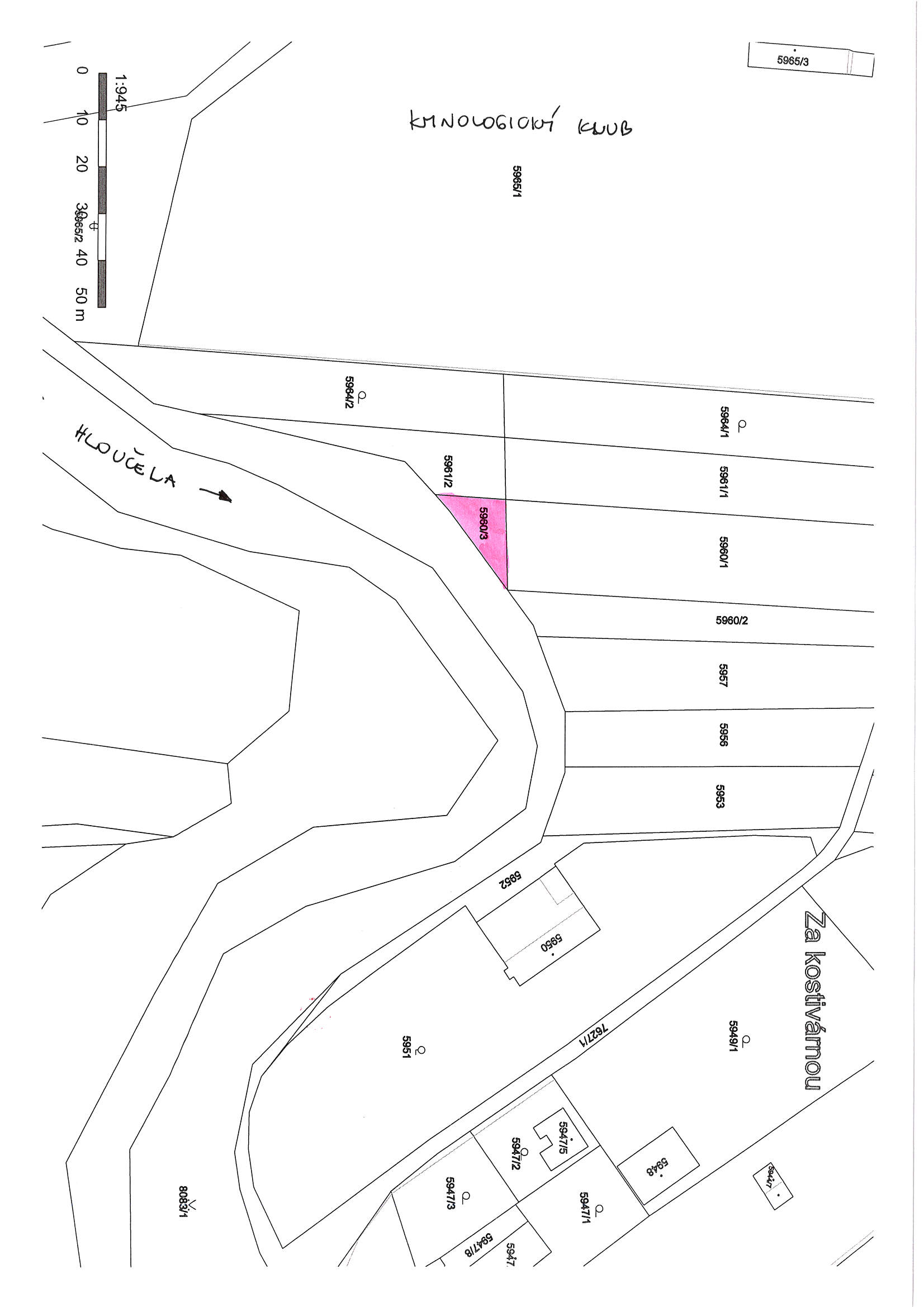 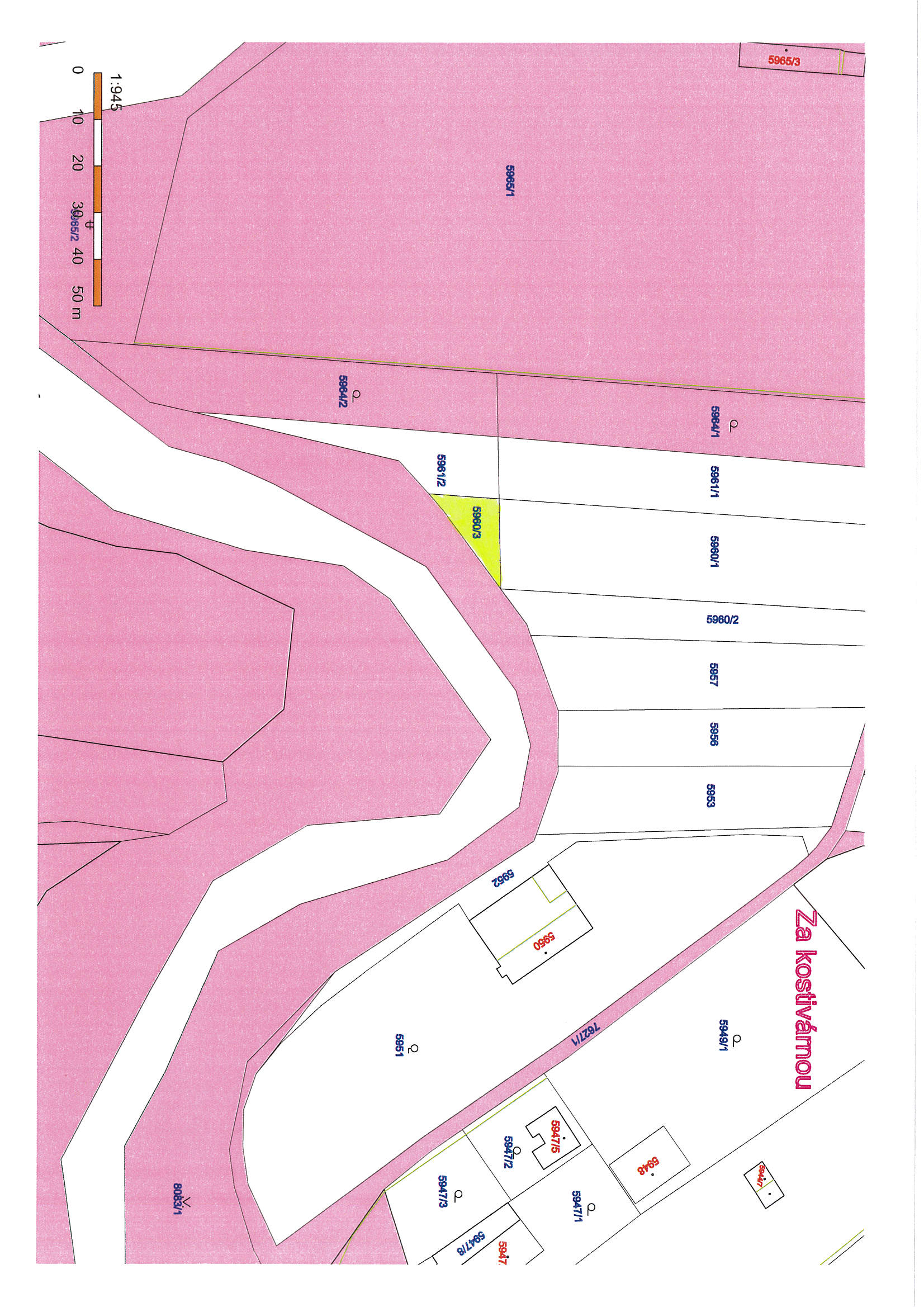 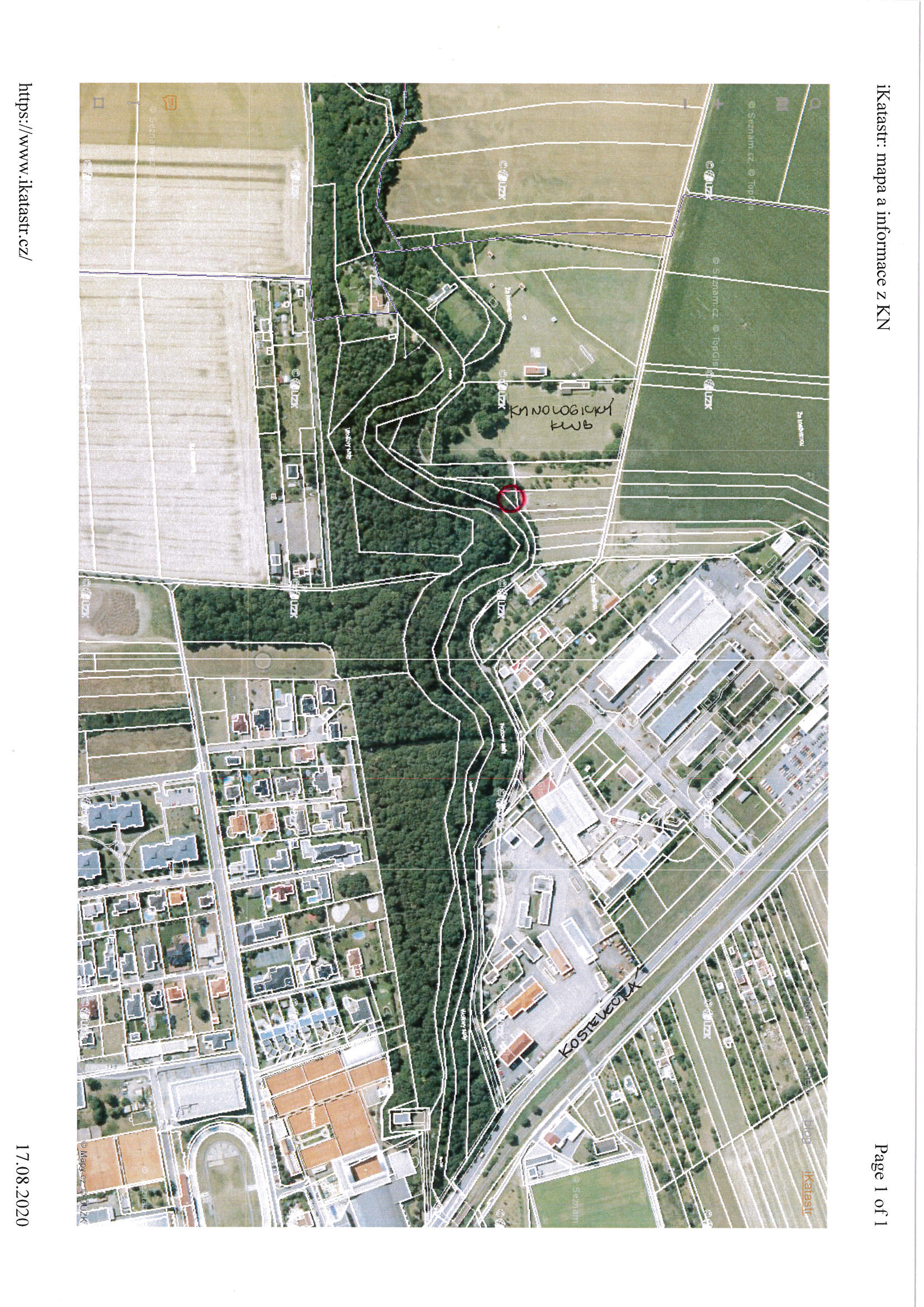 KapitolaODPAPolZPUZOrganizaceO hodnotu v Kč0000000005000640961301050000000000023.450zvýšení pol. 6130 – pozemky; výkup pozemku p.č. 5960/3 v k.ú. Prostějov (kupní cena a správní poplatek spojený s podáním návrhu na povolení vkladu vlastnického práva do katastru nemovitostí)zvýšení pol. 6130 – pozemky; výkup pozemku p.č. 5960/3 v k.ú. Prostějov (kupní cena a správní poplatek spojený s podáním návrhu na povolení vkladu vlastnického práva do katastru nemovitostí)zvýšení pol. 6130 – pozemky; výkup pozemku p.č. 5960/3 v k.ú. Prostějov (kupní cena a správní poplatek spojený s podáním návrhu na povolení vkladu vlastnického práva do katastru nemovitostí)zvýšení pol. 6130 – pozemky; výkup pozemku p.č. 5960/3 v k.ú. Prostějov (kupní cena a správní poplatek spojený s podáním návrhu na povolení vkladu vlastnického práva do katastru nemovitostí)zvýšení pol. 6130 – pozemky; výkup pozemku p.č. 5960/3 v k.ú. Prostějov (kupní cena a správní poplatek spojený s podáním návrhu na povolení vkladu vlastnického práva do katastru nemovitostí)zvýšení pol. 6130 – pozemky; výkup pozemku p.č. 5960/3 v k.ú. Prostějov (kupní cena a správní poplatek spojený s podáním návrhu na povolení vkladu vlastnického práva do katastru nemovitostí)zvýšení pol. 6130 – pozemky; výkup pozemku p.č. 5960/3 v k.ú. Prostějov (kupní cena a správní poplatek spojený s podáním návrhu na povolení vkladu vlastnického práva do katastru nemovitostí)KapitolaODPAPolZPUZOrganizaceO hodnotu v Kč000000007081151070000000000023.450snížení pol. 8115 - Fond rezerv a rozvojesnížení pol. 8115 - Fond rezerv a rozvojesnížení pol. 8115 - Fond rezerv a rozvojesnížení pol. 8115 - Fond rezerv a rozvojesnížení pol. 8115 - Fond rezerv a rozvojesnížení pol. 8115 - Fond rezerv a rozvojesnížení pol. 8115 - Fond rezerv a rozvojeP o d p i s yP o d p i s yP o d p i s yP o d p i s yPředkladatelMgr. Jiří Pospíšil, 1. náměstek primátora26.08.2020Mgr. Jiří Pospíšil, v.r.Za správnostMgr. Alexandra Klímková, vedoucí Odboru správy a údržby majetku města26.08.2020Mgr. Alexandra Klímková, v.r.ZpracovatelBc. Vladimír Hofman, vedoucí oddělení nakládání s majetkem města Odboru SÚMM26.08.2020Bc. Vladimír Hofman, v.r.KapitolaODPAPolZPUZOrganizaceO hodnotu v Kč0000000005000640961301050000000000023.450zvýšení pol. 6130 – pozemky; výkup pozemku p.č. 5960/3 v k.ú. Prostějov (kupní cena a správní poplatek spojený s podáním návrhu na povolení vkladu vlastnického práva do katastru nemovitostí)zvýšení pol. 6130 – pozemky; výkup pozemku p.č. 5960/3 v k.ú. Prostějov (kupní cena a správní poplatek spojený s podáním návrhu na povolení vkladu vlastnického práva do katastru nemovitostí)zvýšení pol. 6130 – pozemky; výkup pozemku p.č. 5960/3 v k.ú. Prostějov (kupní cena a správní poplatek spojený s podáním návrhu na povolení vkladu vlastnického práva do katastru nemovitostí)zvýšení pol. 6130 – pozemky; výkup pozemku p.č. 5960/3 v k.ú. Prostějov (kupní cena a správní poplatek spojený s podáním návrhu na povolení vkladu vlastnického práva do katastru nemovitostí)zvýšení pol. 6130 – pozemky; výkup pozemku p.č. 5960/3 v k.ú. Prostějov (kupní cena a správní poplatek spojený s podáním návrhu na povolení vkladu vlastnického práva do katastru nemovitostí)zvýšení pol. 6130 – pozemky; výkup pozemku p.č. 5960/3 v k.ú. Prostějov (kupní cena a správní poplatek spojený s podáním návrhu na povolení vkladu vlastnického práva do katastru nemovitostí)zvýšení pol. 6130 – pozemky; výkup pozemku p.č. 5960/3 v k.ú. Prostějov (kupní cena a správní poplatek spojený s podáním návrhu na povolení vkladu vlastnického práva do katastru nemovitostí)KapitolaODPAPolZPUZOrganizaceO hodnotu v Kč000000007081151070000000000023.450snížení pol. 8115 - Fond rezerv a rozvojesnížení pol. 8115 - Fond rezerv a rozvojesnížení pol. 8115 - Fond rezerv a rozvojesnížení pol. 8115 - Fond rezerv a rozvojesnížení pol. 8115 - Fond rezerv a rozvojesnížení pol. 8115 - Fond rezerv a rozvojesnížení pol. 8115 - Fond rezerv a rozvojeDůvodová zpráva obsahuje stanoviska dotčených odborů MMPv (subjektů)Důvodová zpráva obsahuje stanoviska dotčených odborů MMPv (subjektů)Důvodová zpráva obsahuje stanoviska dotčených odborů MMPv (subjektů)Důvodová zpráva obsahuje stanoviska dotčených odborů MMPv (subjektů)Odbor MMPv (subjekt)Odbor MMPv (subjekt)Stanovisko ze dneResumé1.OÚPPP06.08.2020nemá žádné připomínky2.ORI03.08.2020doporučuje3.OŽP17.08.2020doporučuje4.OD29.07.2020netýká se zájmů OD5.OSÚMM25.08.2020doporučuje realizovat výkup za navržených podmínek